СТЕРЛИТАМАКСКИЙ ФИЛИАЛ
ФЕДЕРАЛЬНОГО ГОСУДАРСТВЕННОГО БЮДЖЕТНОГО ОБРАЗОВАТЕЛЬНОГО
УЧРЕЖДЕНИЯ ВЫСШЕГО ОБРАЗОВАНИЯ
«БАШКИРСКИЙ ГОСУДАРСТВЕННЫЙ УНИВЕРСИТЕТ»
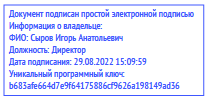 
Оценочные материалы по дисциплине (модулю)
НаправлениеПрограммаФорма обученияДля поступивших на обучение вРазработчик (составитель)Стерлитамак 20221. Перечень компетенций, индикаторов достижения компетенций и описание показателей и критериев оценивания результатов обучения по дисциплине (модулю)2. Оценочные средства, необходимые для оценки результатов обучения по дисциплине (модулю)Коллоквиумдля оценки уровня сформированности компетенции «ПК-1.2 Умеет анализировать и систематизировать результаты научных и научно-методических исследований в области филологии и филологического образования», «ПК-6.2 Умеет эффективно использовать дискурсивные способы выражения различных типов информации для решения прагматических задач общения с учетом их социокультурной специфики».На занятии обучающиеся выступают с ответами, отвечают на вопросы преподавателя, обсуждают вопросы по изученному материалу. Оцениваются уровень подготовки по теме, способность системно и логично излагать материал, анализировать, формулировать собственную позицию, отвечать на дополнительные вопросы.  Ответ студента должен представлять собой развёрнутое, связанное, логически выстроенное сообщение.При выставлении оценки преподаватель учитывает правильность ответа по содержанию, его последовательность, самостоятельность суждений и выводов, умение связывать теоретические положения с практикой, в том числе и с будущей профессиональной деятельностью.Перечень вопросов для подготовки к коллоквиуму:Тема «Правописание сложных слов»1.Слитное, дефисное, раздельное написание слов и их частей.2.Правописание сложных слов.3.Правописание сложных существительных.4.Правописание сложных прилагательных.5 Правописание сложных наречий.Дискуссиядля оценки уровня сформированности компетенции «ПК-1.2 Умеет анализировать и систематизировать результаты научных и научно-методических исследований в области филологии и филологического образования», «ПК-6.2 Умеет эффективно использовать дискурсивные способы выражения различных типов информации для решения прагматических задач общения с учетом их социокультурной специфики».На занятии преподаватель формулирует проблему, не имеющую однозначного решения. Обучающиеся предлагают решения, формулируют свою позицию, задают друг другу вопросы, выдвигают аргументы и контраргументы в режиме дискуссии. Оцениваются владение материалом, способность генерировать свои идеи и давать обоснованную оценку чужим идеям, задавать вопросы и отвечать на вопросы, работать в группе, придерживаться этики ведения дискуссии.  Перечень тем для подготовки к дискуссии:Тема  «Реформы русского языка»1. Языковая реформа Петра I.2. А.С. Пушкин как реформатор русского языка.3. Реформа русского языка 1917 г.4. Состояние русского языка на рубеже XX-XXI столетий.5. Вопрос о необходимости новой реформы.Задания для итогового тестированиядля оценки уровня сформированности компетенции «ПК-1  Способен оценивать и производить корректировку текстовых материалов различных жанров на предмет соответствия актуальным языковым нормам», «ПК-5 Способен использовать в переводческой деятельности интернет-технологии и навыки переводческой скорописи».Тест – это объективное стандартизированное измерение, поддающееся количественной оценке, статистической обработке и сравнительному анализу. Тест состоит из конечного множества тестовых заданий, которые предъявляются в течение установленного промежутка времени в последовательности, определяемой алгоритмом тестирующей программы.В базе тестовых заданий используются следующие формы тестовых заданий: задания открытой формы, задания закрытой формы. Задания открытой формы служат для определения степени усвоения фактологических событий. Соответственно дидактическими единицами являются: понятия, определения, правила, принципы и т.д.Задания для оценки уровня сформированности компетенции «ПК-1  Способен оценивать и производить корректировку текстовых материалов различных жанров на предмет соответствия актуальным языковым нормам»1. В каком ряду все прилагательные пишутся с НН (ПК-1.1)?1) свин…ой, старин…ый, румян…ый;2) комарин…ый, племен…ой, коноплян…ый;3) имен…ой, кожевен…ый, стеклян…ый;4) деревян…ый, кожан…ый, машин…ый.2. Укажите варианты ответов, в которых во всех словах одного ряда пропущена одна и та же буква (ПК-1.1).1) изг…рь, пл…вун, к…сательная;2) р…гламент,стр…мянный, цв…ток;3) пог…релец, вым…кнуть (под дождем), выр…с;4) отр…слевой, ур…вень, зап…роть;5) вып…сть, обн…жать, ав…нгард.3) Укажите варианты ответов, в которых во всех словах одного ряда пропущена одна и та же буква (ПК-1.1).1) пр…образовать, пр…неприятный, пр…следовать;2) сверх…естественный, с…емка, двух…ярусный;3) п…никнуть, пр…дедушка, поз…вчера;4) чере…чур, и…синя-черный, бе…крайний;5) вз…скать, без…нициативный, сверх…зысканный.4. Установите соответствие между пунктуационными правилами и предложениями, которые могут служить примерами для приведённых пунктуационных правил. К каждой позиции первого столбца подберите соответствующую позицию из второго столбца (ПК-1.1).5. Прочитайте текст. Укажите верную последовательность цифр, на месте которых пишется буква О (ПК-1.1).З(1)ря разг(2)ралась. З(3)лотая пол(4)са света на в(5)стоке (6)бняла г(7)ризонт. После весенней к(8)роткой ночи природа (9)живала.1) 1234567892) 234567893) 123456784) 2345696) Как называется написание, которое выбирается из ряда возможных и отвечает орфографическому правилу (ПК-1.1)? (орфограмма).7) Какой раздел языкознания называется орфографией (ПК-1.1)? (Орфография – раздел языкознания, изучающий и разрабатывающий систему правил написания слов).8) Чем следует руководствоваться при написании непроверяемых безударных гласных (ПК-1.1)?(При написании непроверяемых безударных гласных следует руководствоваться словарями русского языка).9) Как определяется написание проверяемой безударной гласной (ПК-1.1)?(Для определения безударной проверяемой гласной следует подобрать однокоренное слово так, чтобы эта гласная занимала позицию под ударением).10) Почему в словах зажигать, протирать, застилать в корне пишется гласный и (ПК-1.1)?(В корнях с чередующимися гласными пишется буква и, если за корнем следует суффикс а).11) Как объясняется выбор гласной в корнях с чередованием мак-мок (ПК-1.1)?(Выбор гласной определяется значением слова: корень мак имеет значение «погружать в жидкость», мок – «впитывать жидкость»).12) Как объясняется выбор гласной в корнях с чередованием  равн-ровн (ПК-1.1)?(Выбор гласной определяется значением слова: корень –равн- имеет значение «одинаковый», -ровн- – «гладкий, прямой»).13) Объясните написание гласных о и е после ц в словах концом – пальцем (ПК-1.1)?(После ц в окончаниях под ударением пишется о, без ударения е).14) Как объясняется дефисное написание наречия крепко-накрепко (ПК-1.1)?(Наречие пишется через дефис, так как образовано повторением основы/ корня).15) Какие знаки препинания могут ставиться при обращении (ПК-1.1)?(Обращения могут выделяться запятыми или восклицательным знаком в начале предложения, если произносятся с восклицательной интонацией).16) Как обозначается пропуск слов в цитате (ПК-1.1)?(Если цитата приводится не полностью, то пропуск слов обозначается многоточием).17) Объясните постановку тире в бессоюзном сложном предложении: Вдруг дверь каморки быстро распахнулась – вся челядь тотчас кубарем скатилась с лестницы (ПК-1.1).(Тире в данном предложении ставится, так как вторая часть указывает на быструю смену событий).18) Объясните правописание НЕ в предложении: Почти (не)умолкая, галдели воробьи и сороки (ПК-1.1).(НЕ с деепричастием умолкая пишется раздельно).19) Объясните написание НН в слове телефонный (ПК-1.1).(В слове телефонный пишется НН, так как прилагательное образуется от основы на –н –телефон-, к которой прибавляется суффикс н).20) Объясните правописание приставки в слове премилый (ПК-1.1)?(В слове премилый пишем приставку пре-, так как она имеет значение слова очень).21. Какую гласную и почему вы напишите в словах пр..брежный, пр..клеить,пр..встать (ПК-1.2)?1) –и, т.к. приставки близки по значению к слову «очень»,2) –е, т.к. можно заменить приставкой пере-,3) –е, т.к. приставки близки по значению к слову «очень»,4) –и, т.к. приставки обозначают присоединение, неполное действие, близость к чему- либо,5) –и, т.к. т.к. можно заменить приставкой пере-.22. Выделите вариант с непроизносимой согласной (ПК-1.2):1) словес...ный, безопас...ный,2) вкус...ный, прекрас...ный,3) горес...ный, радос…ный,4) искус...ный, ровес...ник, чудес...ный,5) ше...ствие, че...ствовать, блес…нуть.23. Укажите варианты ответов, в которых во всех словах одного ряда пропущена одна и та же буква. Запишите номера ответов (ПК-1.2).1) бе…крайний, ни…вергать, чере…чур;2) пр…одолевать, пр…даточный, (негде) пр…моститься;3) об…скать, под…грать, без…нициативный;4) вз…браться, пр…махнуться, п…ложиться;5) в…нок, в…едливый, двух…ярусный.24. Укажите верное соответствие (ПК-1.2).25. Укажите верную последовательность цифр, на месте которых  пишется НИ (ПК-1.2)?О чём бы Куприн н(1) писал, он с первых же слов захватывал читателя полнойдостоверностью своей прозы. Жизнь, казалось, сомкнула круг, и Грину больше н(2) было в ней н(3)радости, н(4) разумного занятия.1) 2,3,4;2) 1,2; 3) 1,2,3,4; 4) 1,3,426. Какой раздел языка называется пунктуацией (ПК-1.2)?(Пунктуация – раздел языкознания, изучающий правила расстановки знаком препинания на письме).27.  Укажите причину написания следующих причастий с двумя НН: израненный боец, скошенная трава, остриженная голова (ПК-1.2)?(Причастия пишутся с НН, так как образованы от глагола совершенного вида с приставкой).28.  Чем осложнено данное простое предложение: На опушке леса, приложив одно ухо и приподняв другое, перепрыгивал заяц (ПК-1.2).(Предложение осложнено однородными обособленными деепричастными оборотами).29. Укажите правильное объяснение пунктуации в предложении: Он знак подаст – и все хохочут (ПК-1.2).(Тире ставится в бессоюзном сложном предложении, если предложения рисуют быструю смену событий).30. Укажите правильное объяснение постановки запятой или ее отсутствия в предложении: Пахнет прелью () и хлюпает под ногами черная торфяная вода (ПК-1.2).(В данном сложном предложении ставится запятая на границе предикативных частей).31. Объясните постановку знаков препинания в предложении: Улица, ведущая в город, была свободна (ПК-1.2).(В данном предложении обособляется запятыми причастный оборот, стоящий после существительного, к которому относится).32.  Почему слово ненастный с НЕ пишется слитно (ПК-1.2)?(Слово ненастный с НЕ пишется слитно, так как без НЕ не употребляется).33. Объясните написание приставки в словах безжалостный, изжога, воззрение (ПК-1.2).(Приставки  в данных словах оканчиваются согласным з, т.к. корень начинается со звонкого согласного).34. Объясните правописание приставки в слове прибраться (ПК-1.2).(В слове пишется приставка при-, так как имеет значение – неполнота действия).35. Объясните причину перехода и в ы в  корне слова безыдейный (ПК-1.2).(В слове пишем в начале корня ы, так как слово начинается с русской приставки, заканчивающейся на согласную).36. Почему в слове детясли отсутствует разделительный твердый знак (ПК-1.2.).(Разделительный твердый знак в этом слове не пишется, так как оно является сложносокращенным).37. Объясните написание разделительного твердого знака в словах съязвить, съезд, объединение (ПК-1.2).(В данных словах пишется разделительный твердый знак, так как стоит после приставки перед гласными е, я).38. Объясните разницу в написании слов: ожег руку – поджог дома (ПК 1.2).(В корне пишется буква е в глаголе – ожег руку, в именах существительных пишется гласный о).39. Объясните правописание гласных в окончаниях форм слов плечом, ключом, плащом (ПК-1.2).(В окончаниях имен существительных после шипящих под ударением пишется гласный о).40. Объясните правописание гласного после шипящих в суффиксах прилагательных кумачовый, парчовый, холщовый (ПК-1.2).(В суффиксах имен прилагательных после шипящих под ударением пишется гласный о).41) В каком случае выделенное слово пишется слитно (ПК-1.3)?1) Я не знал, что он имел (в)виду.2) (В)виду приближающейся бури беспокоились о рыбаках, находившихся в море.3) У него была привычка разговаривать, (не)смотря на собеседника.4) Он был в командировке (в)продолжение месяца.42) В каком предложении НЕ со словом пишется слитно (ПК-1.3)?1) Почти (не)умолкая, галдели воробьи и сороки.2) Исчезнуть Васильева заставили причины, следствием (не)установленные.3) Претензии до сих пор (не)высказаны.4) Фильм оказался (не)интересным, скучным.43) Укажите варианты ответов, в которых во всех словах одного ряда пропущена одна и та же буква. Запишите номера ответов (ПК-1.3).1) пр…общиться, пр…школьный, пр…встать;2) вз…браться, п…забавить, р…ссказ;3) ни…вергать, и…черпать, в…дрогнуть;4) об…явить, с…мка, с…бъект;5) от…всюду, нар…спашку, п…дсветка.44) Установите соответствие между пунктуационными правилами и предложениями, которые могут служить примерами для приведённых пунктуационных правил. К каждой позиции первого столбца подберите соответствующую позицию из второго столбца (ПК-1.3).45) Укажите верную последовательность цифр, на месте которых должны стоять запятые (ПК-1.3).Лабиринты Заяцкого острова (1) настоящая загадка Соловецкого архипелага. Это невысокие сооружения (2) выложенные в виде спирали из мелких булыжников (3) и (4) имеющие один вход (5) и выход. Над загадкой острова учёные бьются с начала XX века (6) однако (7) единого мнения о происхождении этих лабиринтов до сих пор не существует. Тайна (8) завесу которой пока никто не может приподнять (9) манит к себе большое количество туристов.1) 2689;2) 13459;3) 2356789;4) 3589.46) В каких случаях обособляется причастный оборот (ПК-1.3)?(Причастный оборот обособляется, если находится после определяемого слова).47) Объясните постановку запятой в предложении: Впереди пробирался старшой, подавал команду осторожным движением руки (ПК-1.3).(Запятая разделяет однородные члены предложения, не связанные союзами).48) Как выделяются на письме вводные слова (ПК-1.3)?(Вводные слова на письме выделяются запятыми).49) Объясните постановку знаков препинания в предложении Деревеньки малые, с черными избами под соломенными крышами (ПК-1.3).(Запятая разделяет однородные члены предложения, связанные только интонационно).50)Объясните правописание НН в прилагательных карманный, лимонный, длинный (ПК-1.3).(В данных прилагательных пишется НН, так как они образуются от основы на Н, одна Н входит в корень, другая является суффиксом).51) Объясните постановку тире в предложении Наша задача – сдать экзамен (ПК-1.3).(В данном предложении ставится тире между подлежащим, выраженным существительным, и сказуемым, выраженным начальной формой глагола).52) Объясните постановку знаков препинания в предложении Знаете, товарищ генерал, один раз мне уже было это сказано (ПК-1.3).(В данном предложении запятыми выделяется обращение, стоящее в середине предложения).53) Объясните постановку знаков препинания в предложении Однажды в октябрьском тумане я брел, вспоминая напев (ПК-1.3).(В данном предложении с помощью запятой обособляется деепричастный оборот).54)Объясните условия постановки знаков препинания в предложении И дома, и в поле, и в сарае я думал о ней (ПК-1.3).(В данном предложении запятыми разделяются однородные члены, связанные повторяющимися союзами).55) Определите, как пишутся выделенные жирным шрифтом слова, обоснуйте свой выбор: (Во)круг были люди, (по)этому простились мы сдержанно (ПК-1.3).(Наречие вокруг пишется слитно с приставкой во-, союз поэтому пишется слитно).56)Расставьте знаки препинания в предложении: Татьяна Афанасьевна подала брату знак что больная хочет уснуть и все потихоньку вышли из светлицы кроме служанки которая снова села за самопрялку (ПК-1.3).(Татьяна Афанасьевна подала брату знак, что больная хочет уснуть, и все потихоньку вышли из светлицы, кроме служанки, которая снова села за самопрялку).57) Объясните условия постановки запятой в предложении: Подаренная мне книга оказалась не только интересной, но и полезной (ПК-1.3).(Запятая разделяет однородные члены предложения, связанные двойным союзом не только, но и).58) Объясните условия постановки запятой в предложении: Впрочем, мы работаем быстро (ПК-1.3).(С помощью запятой обособляется вводное слово впрочем).59) Определите грамматическую основу предложения: Небольшой снегопад не помеха для охотника (ПК-1.3).(Подлежащее – снегопад, сказуемое - помеха).60) Раскройте суть интонационного принципа русской пунктуации (ПК-1.3).(Интонационный принцип русской пунктуации предписывает расставлять знаки препинания в предложении в соответствии с интонационными особенностями).Задания для оценки уровня сформированности компетенции «ПК-5 Способен использовать в переводческой деятельности интернет-технологии и навыки переводческой скорописи»61) В каком ряду во всех словах пропущена одна и та же буква (ПК-5.1)? а) пр…землиться, пр…обретенный, пр…звание;б) бе…донный, не…деланный, ра…пробовать;в) пред…ставить, с…трудничать, з…черкнуть; г) без…дейный, без…сходный, по…скать. 62) В каком предложении НЕ со словом пишется раздельно (ПК-5.1)?а) (Не)смотря на сложность изучаемой темы, мы постараемся разобраться в ней лучше. б) Сегодня его слова звучали (не)тепло и ласково, а холодно и отчужденно. в) Глаза его смотрели прямо и (не)подвижно. г) (Не)взлюбил смолоду он своего земляка.63) Укажите варианты ответов, в которых во всех словах одного ряда пропущена одна и та же буква. Запишите номера ответов (ПК-5.1).
1) проб..раться, ут..шать, нар..кание;
2) погл..щать, обог..щать, экз..менатор;
3) восх..щение, зан..мать, изв..ниться;
4) об..няние, нав..ждение, заг..релый;
5) декл..рация, пол..скать (кошку), безотл..гательный.64) Укажите верное соответствие (ПК-5.1).65) Укажите верную последовательность цифр, на месте которых пишется Н (ПК-5.1)? Мы видим, что в костя(1)ых коньках, найде(2)ых археологами на севере Европы, продела(3)ы отверстия для кожа(4)ых тесемок. 1) 1, 2; 2) 2, 3;3) 1, 2, 3, 4; 4) 1, 3, 4. 66) Объясните постановку знаков препинания в предложении: Дома не сиделось () и мы решили проведать наших старых знакомых (ПК-5.1). (Ставится запятая на границе двух частей сложного предложения).67) Объясните постановку знаков препинания в предложении: Ветераны, как почетные гости, заняли места в первом ряду (ПК-5.1). (В предложении обособляется сравнительный оборот с союзом КАК).68) Определите, как пишется выделенное слово. Обоснуйте свой выбор: (По)тому, как человек ведёт спор, можно определить характер человека, а также его намерения (ПК-5.1).(По тому – пишется раздельно, так как тому – местоимение, а местоимение с предлогом пишется раздельно).69) Объясните, почему в слове ВЫПИШ(И,Е)ТЕ возможно разное написание гласной в окончании (ПК-5.1).(Выпишите – форма повелительного наклонения, пишется с гласной И. Выпишете – личная форма будущего времени глагола, пишется с гласной Е).70) Объясните правописание приставки в слове приостановить (ПК-5.1).(Пишем приставку при-, так как она имеет значение «неполнота действия»).71) Объясните правописание приставки в слове разбуженный (ПК-5.1).(На конце приставки пишется звонкий согласный з, так как корень начинается со звонкого согласного).72) Объясните правописание гласной в корне слова измерять (ПК-5.1).(Гласная е в корне слова измерять проверяется подбором однокоренного слова – мерить, где эта гласная стоит под ударением).73) Объясните правописание приставки в слове пристроить (ПК-5.1).(Пишем приставку при-, так как она имеет значение «присоединение»).74) Приведите примеры словосочетаний, иллюстрирующих выбор гласной в словах приступить – преступить (ПК-5.1).(Приступить к делу, занятию, работе – преступить черту, закон).75) Объясните написание гласной о в окончании прилагательных чужого, большого (ПК-5.1).(Буква о пишется в окончаниях прилагательных после шипящих под ударением).76) Объясните написание разделительного мягкого знака в словах фельетон, бульон, каньон (ПК-5.1).(В данных словах пишется разделительный мягкий знак, так как он стоит в середине слова/ в корне).77) Объясните постановку запятой в предложении Муся почувствовала, как она устала (ПК-5.1).(Данное предложение – сложное, запятая ставится перед союзом как на границе частей).78) Объясните постановку запятых в предложении По холодному небу низко, словно вперегонки, бежали тяжелые тучи и сыпали дождем (ПК-5.1).(В данном предложении запятыми обособляется сравнительный оборот).79) Объясните постановку запятой в предложении Уже смеркалось, и в комнате стало темно (ПК-5.1).(Данное предложение сложное, запятая ставится перед союзом и на границе частей).80) Объясните написание двойного согласного в слове преддипломный (ПК-5.1).(В данном слове пишется удвоенный согласный д, так как одна буква входит в приставку, вторая – в корень).81) В каком предложении не ставится тире? (знаки препинания не расставлены) (ПК-5.2):а) Повторенье мать ученья. б) Летние дни продолжительны. в) На всем побережье в Судаке Феодосии Ялте рыбаки готовятся к охоте на белугу. г) Кто идет спросил Григорий. 82) Укажите предложение с пунктуационной ошибкой (ПК-5.2).  а) Сер соловей да поет красиво. б) И дождь, и туман, и тучи – все перемешалось между собой. в) Мой друг коллекционировал как марки, так и открытки. г) С каждой минутой мороз становится настойчивее и крепче и сковывает движения. 83) Укажите варианты ответов, в которых во всех словах одного ряда пропущена одна и та же буква. Запишите номера ответов (ПК-5.2).
1) д..рижировать, тр..петать, вбл..зи;
2) безотл..гательный, д..лёкая, пов..р;
3) сист..матизация, сх..матический, зат..мнённый;
4) к..мпонент, предл..гается, ум..лчать;
5) обн..вленный, сост..вление, ф..рмулировка.84) Укажите верное соответствие (ПК-5.2):85) В каком варианте ответа правильно указана последовательность цифр, на месте которых в предложении должны стоять запятые (ПК-5.2)? Первая выставка передвижников (1) открывшаяся в 1871 году (2) убедительно продемонстрировала существование в живописи (3) складывавшегося на протяжении 60-х годов (4) нового направления. 1) 1, 2, 4;   2) 1, 2;   3) 3, 4;    4) 1, 2, 3, 4.86)Объясните правописание гласной после приставки в слове разыграть.(В слове разыграть после русской приставки, оканчивающейся на согласный, пишется буква ы) (ПК-5.2).87) Объясните написание гласной в окончании глагола стелет (3 лицо, ед.ч.) (ПК-5.2).(В окончании глагола стелет пишется гласный е, так как это глагол первого спряжения).88) Приведите примеры словосочетаний, иллюстрирующие выбор гласной в словах приклонить-преклонить (ПК-5.2).(Приклонить голову – преклонить колено).89) Объясните постановку знаков препинания в предложении: Подморозило, ветер становился все сильнее, полетели первые снежинки (ПК-5.2).(Данное предложение сложное, ставятся запятые на границе предикативных частей).90) Объясните написание гласной в приставке слова пришкольный (ПК-5.2).(В слове пришкольный пишется приставка при-, так как имеет значение «нахождение вблизи чего-либо»).91)  Объясните написание гласной после приставки в слове сверхизысканный (ПК-5.2)?(В слове сверхизысканный после приставки пишется гласная буква и, так как приставка сверх- является исключением из правила).92) Укажите правильное объяснение пунктуации в предложении: Удар – и мяч в воротах (ПК-5.2).(Тире ставится в бессоюзном сложном предложении, если предложения рисуют быструю смену событий).93) Укажите правильное объяснение постановки запятой или ее отсутствия в предложении: Каштанка обнюхала углы и двери () заглянула в переднюю. (ПК-5.2).(В данном сложном предложении ставится запятая между однородными членами, связанными только интонационно).94) Объясните постановку знаков препинания в предложении: Мать посмотрела в окно, девочка тоже выглянула на улицу (ПК-5.2).(Данное предложение сложное, запятая ставится на границе частей).95)  Почему слово неймется с НЕ пишется слитно (ПК-5.2)?(Слово неймется с НЕ пишется слитно, так как без НЕ не употребляется).96) Объясните написание приставки в словах безвозмездный, безрадостный (ПК-5.2).(Приставки  в данных словах оканчиваются согласным з, т.к. корень начинается со звонкого согласного).97) Объясните правописание приставки в слове принарядиться (ПК-5.2).(В слове пишется приставка при-, так как имеет значение – неполнота действия).98) Объясните причину перехода и в ы в  корне слова подыскивать (ПК-5.2).(В слове пишем в начале корня ы, так как слово начинается с русской приставки, заканчивающейся на согласную).99) Почему в слове спортинвентарь отсутствует разделительный твердый знак (ПК-5.2.).(Разделительный твердый знак в этом слове не пишется, так как оно является сложносокращенным).100) Объясните написание разделительного твердого знака в словах объявление, подъезд (ПК-5.2).(В данных словах пишется разделительный твердый знак, так как стоит после приставки перед гласными е, я).101) В каком ряду во всех словах пропущена одна и та же буква (ПК-5.3)?1) пр..остановить, пр…следовать, пр…дводитель;2) раз…грать, по…грать, пред…стория;3) п…дробно, пред…ставить, воз…бновить;4) бе…дельник, во…становить, …бросить.102) В каком ряду содержится слово, в корне которого нет чередующейся гласной (ПК-5.3)?1) росток, загореть, наклониться;2) затворить, заря, непромокаемый;3) развиваться, скакать, отрасль;4) заросли, прикасаться, обжигать.103) Укажите варианты ответов, в которых во всех словах одного ряда пропущена одна и та же буква. Запишите номера ответов (ПК-5.3).
1) педаг..гический, бл..гословение, ок..заться;
2) анал..гичный, вд..хновлять, пол..жение;
3) с..мейный, ч..ловечество, л..рический;
4) фраз..ологизм, об..днённый, эл..мент;
5) пров..ряющий, ф..лология, опр..делить.104) Установите соответствие между грамматическими ошибками и предложениями, в которых они допущены (ПК-5.3).105) На месте каких цифр в предложении Сквозь листву деревьев (1) видно было (2) как за рекой в лугах садилось солнце (3) которое бросило последний луч (4) на макушки сосен нужны запятые (ПК-5.3)?1) 1, 2, 3;2) 2,3;3) 1,2,3,4;4) 2,3,4.106) Почему в словах блистать, запирать, замирать в корне пишется гласный и (ПК-5.3)?(В корнях с чередующимися гласными пишется буква и, если за корнем следует суффикс а).107) Как объясняется выбор чередующейся гласной в словах мокнуть – макать  (ПК-5.3)?(Выбор гласной определяется значением слова: корень мак имеет значение «погружать в жидкость», мок – «впитывать жидкость»).108) Как объясняется выбор чередующейся гласной в словах равный – ровный (ПК-5.3)?(Выбор гласной определяется значением слова: корень –равн- имеет значение «одинаковый», -ровн- – «гладкий, прямой»).109) Объясните написание гласных о и е после ц в словах свечой - танцем (ПК-5.3)?(После ц в окончаниях под ударением пишется о, без ударения е).110) Как объясняется дефисное написание наречия мало-помалу (ПК-5.3)?(Наречие пишется через дефис, так как образовано повторением основы/ корня).111) Какие знаки препинания могут ставиться при приложениях (ПК-5.3)?(Приложения могут выделяться запятыми или тире).112) Объясните постановку запятой предложении: Голова болела, сознание же было ясное (ПК-5.3).(Запятая ставится на границе частей сложного предложения).113) Объясните правописание НЕ в предложении: Князь поехал через поле еще (не)кошенного клевера (ПК-5.3).(НЕ с причастием пишется раздельно, так как у причастия есть зависимое слово еще).114) Объясните написание НН в слове лимонный (ПК-5.3).(В слове лимонный пишется НН, так как прилагательное образуется от основы на –н –лимон-, к которой прибавляется суффикс н).115) Объясните правописание приставки в слове превосходный (ПК-5.3.)?(В слове превосходный пишем приставку пре-, так как она имеет значение слова очень).116) Объясните постановку или отсутствие запятой перед союзом и в предложении: Сердце Курочкина скатилось под уклон «русских горок» и бешено забилось где-то в районе солнечного сплетения (ПК-5.3).(Запятая не ставится, так как союз и связывает два однородных члена предложения).117) Объясните постановку запятых в предложении: Воробей, неожиданно взлетев, исчез в светлой зелени сада (ПК-5.3).(С помощью запятых обособляется деепричастный оборот).118) Объясните постановку запятых в предложении: Прощай, моя Родина! Север, прощай! (ПК-5.3).(С помощью запятых обособляются обращения).119) Укажите цифры, на месте которых должны стоять запятые в предложении, объясните условия постановки знаков препинания: Сочетание лексического и грамматического значений (1) может образовывать сложные смысловые образы (2) анализ которых (3) позволяет глубже проникнуть в содержание стихотворения (ПК-5.3).(Запятая ставится на месте цифры 2, так как это граница частей сложного предложения).120) Укажите цифры, на месте которых должны стоять запятые в предложении, объясните условия постановки знаков препинания: Она увидела (1) что храбрость (2) и гордое самолюбие принадлежат не только одному сословию (ПК-5.3).(Запятая ставится на месте цифры 1, так как это граница частей сложного предложения, перед союзом что ставится запятая).Вопросы для подготовки к зачетудля оценки уровня сформированности компетенции «ПК-1  Способен оценивать и производить корректировку текстовых материалов различных жанров на предмет соответствия актуальным языковым нормам», «ПК-5 Способен использовать в переводческой деятельности интернет-технологии и навыки переводческой скорописи».1. Основные принципы современной русской орфографии. Вопрос о ведущем принципе русской орфографии.2. Правописание гласных в корне.3. Правописание согласных в корне.4. Правописание гласных после шипящих и «ц».5. Правописание букв «ъ и ь».6. Правописание Н и НН.7. Правописание приставок.8. Правописание окончаний и суффиксов существительных.9. Правописание окончаний и суффиксов прилагательных.10. Правописание окончаний и суффиксов причастий.11.Правописание числительных.12.Правописание местоимений.13.Правописание глаголов.14.Правописание наречий.15.Правописание предлогов, союзов, частиц.16.Правила употребления прописных и строчных букв.17.Правила слитного, дефисного и раздельного написания.18.Правила написания новых слов.19. Правописание НЕ и НИ: трудные случаи.20. Экспрессивные возможности орфографии.21. Орфография заимствованных иноязычных слов.22. Тенденции современной русской орфографии.23. Классификация трудностей русской пунктуации. Принципы  русской пунктуации. Функции знаков препинания. Вариантность постановки знаков препинания.24.Знаки препинания при однородных членах предложения.25.Знаки препинания при обособленных членах предложения.26. Знаки препинания при вводных словах и вставных конструкциях.27. Знаки препинания при обращениях.28. Трудные случаи постановки знаков препинания в простом  осложненном предложении (предложения с однородными членами, знаки препинания в предложениях с обособленными определениями, приложениями, обстоятельствами, дополнениями).29. Трудные случаи постановки знаков препинания в простом осложненном предложении (знаки препинания в предложениях с уточняющими, пояснительными и присоединительными членами предложения).30. Знаки препинания в сложносочиненных предложениях (трудные случаи).31. Знаки препинания в сложноподчиненных предложениях (трудные вопросы).32. Знаки препинания при оборотах, не являющихся придаточными предложениями (цельные по смыслу выражения, сравнительный оборот) (трудные вопросы).33. Знаки препинания в бессоюзных сложных предложениях.34.Знаки препинания при оборотах со словом КАК.35. Знаки препинания при прямой речи, цитатах, в заголовках газет и журналов.36. Двоеточие и тире в разных конструкциях простого и сложного предложений.37. Сочетания знаков препинания (запятая и тире, вопросительный и восклицательный знаки, кавычки и другие знаки, скобки и другие знаки, многоточие и другие знаки, последовательность знаков при сноске).38. Правила переноса.39. Нерегламентированная пунктуация. Понятие авторских знаков.40. Тенденции современной русской пунктуации.
3. Методические материалы, определяющие процедуры оценивания результатов обучения по дисциплине (модулю), описание шкал оцениванияРейтинг-план дисциплиныКритерии оценивания устного опроса и выступлений с сообщениями на практических занятияхУстный опрос представляет собой подготовленные ответы студентов на предложенные преподавателем вопросы по темам практических занятий.- 5 баллов выставляется студенту, если он дал развернутый, осмысленный ответ на вопрос; - 4 балла выставляется студенту, если он дал верный ответ на вопрос с некоторыми неточностями; - 3 балла выставляется студенту, если в его ответе были допущены серьезные ошибки или ответ неполон; - 2 балла выставляется студенту, если он дал фрагментарный ответ на вопрос. Критерии оценивания рефератов - 9-10 баллов выставляется обучающемуся, если содержание реферата соответствует заявленной в названии тематике; реферат оформлен в соответствии с общими требованиями написания и техническими требованиями оформления реферата; реферат имеет чёткую композицию и структуру; в тексте реферата отсутствуют логические нарушения в представлении материала; корректно оформлены и в полном объёме представлены список использованной литературы и ссылки на использованную литературу в тексте реферата; отсутствуют орфографические, пунктуационные, грамматические, лексические, стилистические и иные ошибки в авторском тексте; реферат представляет собой самостоятельное исследование, представлен качественный анализ найденного материала.- 7-8 баллов выставляется обучающемуся, если содержание реферата соответствует заявленной в названии тематике; реферат оформлен в соответствии с общими требованиями написания реферата, но есть погрешности в техническом оформлении; реферат имеет чёткую композицию и структуру; в тексте реферата отсутствуют логические нарушения в представлении материала; в полном объёме представлены список использованной литературы, но есть ошибки в оформлении; корректно оформлены и в полном объёме представлены ссылки на использованную литературу в тексте реферата; отсутствуют орфографические, пунктуационные, грамматические, лексические, стилистические и иные ошибки в авторском тексте; реферат представляет собой самостоятельное исследование, представлен качественный анализ найденного материала.- 5-6 баллов выставляется обучающемуся, если содержание реферата соответствует заявленной в названии тематике; в целом реферат оформлен в соответствии с общими требованиями написания реферата, но есть погрешности в техническом оформлении; в целом реферат имеет чёткую композицию и структуру, но в тексте реферата есть логические нарушения в представлении материала; в полном объёме представлен список использованной литературы, но есть ошибки в оформлении; некорректно оформлены или не в полном объёме представлены ссылки на использованную литературу в тексте реферата; есть единичные орфографические, пунктуационные, грамматические, лексические, стилистические и иные ошибки в авторском тексте; в целом реферат представляет собой самостоятельное исследование, представлен анализ найденного материала.- 3-4 балла выставляется обучающемуся , если содержание реферата соответствует заявленной в названии тематике; в реферате отмечены нарушения общих требований, написания реферата; есть погрешности в техническом оформлении; в целом реферат имеет чёткую композицию и структуру, но в тексте реферата есть логические нарушения в представлении материала; в полном объёме представлен список использованной литературы, но есть ошибки в оформлении; некорректно оформлены или не в полном объёме представлены ссылки на использованную литературу в тексте реферата; есть частые орфографические, пунктуационные, грамматические, лексические, стилистические и иные ошибки в авторском тексте.Критерии оценивания устного ответа на коллоквиуме/ дискуссии- 5 баллов -  выставляется студенту, сформулировавшему полный и правильный ответ на вопросы коллоквиума, логично структурировавшему и изложившему материал. При этом студент должен показать знание специальной литературы. Необходимо продемонстрировать умение обозначить проблемные вопросы, дать исчерпывающие ответы на уточняющие и дополнительные вопросы. - 4 балла -  выставляется студенту, который дал полный правильный ответ на вопросы коллоквиума с соблюдением логики изложения материала, но допустил при ответе отдельные неточности, не имеющие принципиального характера. Или студенту недостаточно чётко и полно ответившему на уточняющие и дополнительные вопросы. - 2-3 балла -  выставляется студенту, показавшему неполные знания, допустившему ошибки и неточности при ответе на вопросы коллоквиума, продемонстрировавшему неумение логически выстроить материал ответа и сформулировать свою позицию по проблемным вопросам. При этом хотя бы по одному из заданий ошибки не должны иметь принципиального характера. Студент, опирается в своем ответе на учебную литературу. - 1 балл - выставляется студенту, если он не дал ответа по вопросам коллоквиума; дал неверные, содержащие фактические ошибки ответы на все вопросы; не смог ответить на дополнительные и уточняющие вопросы. - 0 баллов - выставляется студенту, отказавшемуся отвечать на вопросы коллоквиума.Критерии оценивания тестирования- 12-15 баллов - выставляется, если обучающийся выполнил работу без ошибок и недочетов, допустил не более одного недочета.- 10-11 баллов – выставляется, если обучающийся выполнил работу полностью, но допустил в ней не более одной негрубой ошибки и одного недочета, или не более двух недочетов.- 7-9 баллов - выставляется, если обучающийся правильно выполнил не менее половины работы или допустил не более двух грубых ошибок, или не более одной грубой и одной негрубой ошибки и одного недочета, или не более двух-трех негрубых ошибок, или одной негрубой ошибки и трех недочетов, или при отсутствии ошибок, но при наличии четырех-пяти недочетов.- 3-6 баллов - выставляется, если обучающийся допустил число ошибок и недочетов превосходящее норму, при которой может быть выставлена оценка «3», или если правильно выполнил менее половины работы.Критерии оценивания ответа на зачете- 25-30 баллов выставляется студенту, если студент дал полные, развернутые ответы на все теоретические вопросы билета, продемонстрировал знание функциональных возможностей, терминологии, основных элементов, умение применять теоретические знания при выполнении практических заданий. Студент без затруднений ответил на все дополнительные вопросы. Практическая часть работы выполнена полностью без неточностей и ошибок; - 17-24 баллов выставляется студенту, если студент раскрыл в основном теоретические вопросы, однако допущены неточности в определении основных понятий. При ответе на дополнительные вопросы допущены небольшие неточности. При выполнении практической части работы допущены несущественные ошибки; - 10-16 баллов выставляется студенту, если при ответе на теоретические вопросы студентом допущено несколько существенных ошибок в толковании основных понятий. Логика и полнота ответа страдают заметными изъянами. Заметны пробелы в знании основных методов. Теоретические вопросы в целом изложены достаточно, но с пропусками материала. Имеются принципиальные ошибки в логике построения ответа на вопрос. Студент не решил задачу или при решении допущены грубые ошибки; - 0-10 баллов выставляется студенту, если он отказался от ответа или не смог ответить на вопросы билета, ответ на теоретические вопросы свидетельствует о непонимании и крайне неполном знании основных понятий и методов. Обнаруживается отсутствие навыков применения теоретических знаний при выполнении практических заданий. Студент не смог ответить ни на один дополнительный вопрос.Рейтинг-план дисциплины Критериями оценивания при модульно-рейтинговой системе являются баллы, которые выставляются преподавателем за виды деятельности (оценочные средства) по итогам изучения модулей (разделов дисциплины), перечисленных в рейтинг-плане дисциплины (для экзамена: текущий контроль – максимум 40 баллов; рубежный контроль – максимум 30 баллов, поощрительные баллы – максимум 10; для зачета: текущий контроль – максимум 50 баллов; рубежный контроль – максимум 50 баллов, поощрительные баллы – максимум 10).Шкалы оценивания: для зачета:до 59 баллов – «незачтено»;от 60 до 110 баллов – «зачтено».
	Результаты обучения по дисциплине (модулю) у обучающихся оцениваются по итогам текущего контроля количественной оценкой, выраженной в рейтинговых баллах. Оценке подлежит каждое контрольное мероприятие.
	При оценивании сформированности компетенций применяется четырехуровневая шкала «неудовлетворительно», «удовлетворительно», «хорошо», «отлично».
	Максимальный балл по каждому виду оценочного средства определяется в рейтинг-плане и выражает полное (100%) освоение компетенции.
	Уровень сформированности компетенции «хорошо» устанавливается в случае, когда объем выполненных заданий соответствующего оценочного средства составляет 80-100%; «удовлетворительно» – выполнено 40-80%; «неудовлетворительно» – выполнено 0-40%
	Рейтинговый балл за выполнение части или полного объема заданий соответствующего оценочного средства выставляется по формуле: Рейтинговый балл = k × Максимальный балл,где k = 0,2 при уровне освоения «неудовлетворительно», k = 0,4 при уровне освоения «удовлетворительно», k = 0,8 при уровне освоения «хорошо» и k = 1 при уровне освоения «отлично».
	Оценка на этапе промежуточной аттестации выставляется согласно Положению о модульно-рейтинговой системе обучения и оценки успеваемости студентов БашГУ: На зачете выставляется оценка:
• зачтено - при накоплении от 60 до 110 рейтинговых баллов (включая 10 поощрительных баллов),
• не зачтено - при накоплении от 0 до 59 рейтинговых баллов.	При получении на экзамене оценок «отлично», «хорошо», «удовлетворительно», на зачёте оценки «зачтено» считается, что результаты обучения по дисциплине (модулю) достигнуты и компетенции на этапе изучения дисциплины (модуля) сформированы.ФакультетФилологическийКафедраРусского языка и литературыдисциплинаСовременные тенденции в русской орфографии и пунктуацииБлок Б1, часть, формируемая участниками образовательных отношений, Б1.В.04цикл дисциплины и его часть (обязательная часть или часть, формируемая участниками образовательных отношений)45.04.01Филологиякоднаименование направленияФилологическое обеспечение информационно-коммуникационной деятельностиЗаочная2022 г.кандидат филологических наук, доцентХасанова О. О.ученая степень, должность, ФИОФормируемая компетенция (с указанием кода)Код и наименование индикатора достижения компетенцииРезультаты обучения по дисциплине (модулю)Показатели и критерии оценивания результатов обучения по дисциплине (модулю)Показатели и критерии оценивания результатов обучения по дисциплине (модулю)Показатели и критерии оценивания результатов обучения по дисциплине (модулю)Показатели и критерии оценивания результатов обучения по дисциплине (модулю)Вид оценочного средства12344445неуд.удовл.хорошоотличноПК-1. Способен  оценивать и производить корректировку текстовых материалов различных жанров на предмет соответствия актуальным языковым нормамПК-1.3. способность анлизировать текстовых материалы различных жанров на предмет соответствия актуальным языковым нормамОбучающийся должен:
знать основные теоретические положения и
концепции в области теории и истории  русского языка; способы анализа, интерпретации, описания и
оценки языковых процессов, текстов, художественного произведения, разных форм коммуникацийсодержание не отражает тех аспектов, которые указаны в задании, и не соответствует требуемому объёмуработа содержит не все аспекты, которые указаны в задании, или не соответствует требуемому объёмуиспользуемый словарный запас и грамматические структуры соответствуют поставленной задаче; орфографические и пунктуационные ошибки практически отсутствуют (допускается не более трёх негрубых лексико-грамматических ошибок и не
более трёх негрубыхсодержание ответа отражает все аспекты, указанные в
задании (даны полные ответы на все вопросы), используемый словарный запас и грамматические структуры соответствуют поставленной задаче; орфографические и пунктуационные ошибки отсутствуют.Коллоквиум.
Дискуссия.
Итоговое тестирование.
ЗачетПК-1. Способен  оценивать и производить корректировку текстовых материалов различных жанров на предмет соответствия актуальным языковым нормамПК-1.2. способность применять полученные в собственной научно-исследовательской деятельности Обучающийся должен:
самостоятельно использовать полученные филологические знания для решения практических задач в области профессиональной деятельности  Неудовлетворительный уровень владения материалом по теме. Неумение формулировать свои мысли, обсуждать дискуссионные положения. Понятийный аппарат не освоен. Продемонстрирован неудовлетворительный уровень понимания материала.Низкий уровень владения материалом по теме. Удовлетворительное умение формулировать свои мысли, обсуждать дискуссионные положения. Понятийный аппарат освоен частично. Продемонстрирован удовлетворительный уровень понимания материала.Средний уровень владения материалом по теме. Хорошее умение формулировать свои мысли, обсуждать дискуссионные положения. Хорошо освоен понятийный аппарат. Продемонстрирован средний уровень понимания материалаВысокий уровень владения материалом по теме. Превосходное умение формулировать свои мысли, обсуждать дискуссионные положения. Прекрасно освоен понятийный аппарат. Продемонстрирован высокий уровень понимания материала.
Практические задания.
Реферат
ПК-1. Способен  оценивать и производить корректировку текстовых материалов различных жанров на предмет соответствия актуальным языковым нормамПК-1.1. способность получать знания в
области теории и истории основного изучаемого языка (языков) и литературы (литератур), теории коммуникации, филологического анализа и интерпретации текста Обучающийся должен:
владеть навыками филологического анализа и интерпретации различных видов текстов в
научно-исследовательской деятельности Обучающийся обнаружил значительные пробелы в знаниях основного учебно-программного материала, допустил принципиальные ошибки в выполнении предусмотренных программой заданий и не способен продолжить обучение или приступить по окончании университета к профессиональной деятельности без дополнительных занятий по соответствующей дисциплине.Обучающийся обнаружил знание основного учебно-программного материала в объеме, необходимом для дальнейшей учебы и предстоящей работы по профессии, справился с выполнением заданий, предусмотренных программой, знаком с основной литературой, рекомендованной программой дисциплины, допустил погрешности в ответе, но обладает необходимыми знаниями для их устранения под руководством преподавателя.Обучающийся обнаружил полное знание учебно-программного материала, успешно выполнил предусмотренные программой задания, усвоил основную литературу, рекомендованную программой дисциплины, показал систематический характер знаний по дисциплине и способен к их самостоятельному пополнению и обновлению в ходе дальнейшей учебной работы и профессиональной деятельностиОбучающийся обнаружил всестороннее, систематическое и глубокое знание учебно-программного материала, умение свободно выполнять задания, предусмотренные программой, усвоил основную литературу и знаком с дополнительной литературой, рекомендованной программой дисциплины, усвоил взаимосвязь основных понятий дисциплины в их значении для приобретаемой профессии, проявил творческие способности в понимании, изложении и использовании учебно-программного материалаПрактические задания.
Устный опросПК-5. Способен использовать в переводческой деятельности интернет-технологии и навыки переводческой скорописиПК-5.1. способность получать знания о коммуникационные технологии в профессиональном взаимодействии; характеристики коммуникационных потоков; значение коммуникации в профессиональном межкультурном взаимодействии; методы исследования коммуникативного потенциала языковой личности; современные средства информационно-коммуникационных технологий в переводческой деятельностиОбучающийся должен:
знать общеупотребительную лексику и специальную терминологию на русском и иностранном языках, обеспечивающих коммуникацию по профилю специальности; основные фонетические, лексико-грамматические, стилистические особенности изучаемого языка и его отличие от родного языка; информационно-коммуникационные технологии, используемые при поиске необходимой информации в переводческой деятельности; особенности стилистики официальных и неофициальных писем, социокультурные различия в формате корреспонденцииОбучающийся обнаружил значительные пробелы в знаниях основного учебно-программного материала, допустил принципиальные ошибки в выполнении предусмотренных программой заданий и не способен продолжить обучение или приступить по окончании университета к профессиональной деятельности без дополнительных занятий по соответствующей дисциплине.Обучающийся обнаружил знание основного учебно-программного материала в объеме, необходимом для дальнейшей учебы и предстоящей работы по профессии, справился с выполнением заданий, предусмотренных программой, знаком с основной литературой, рекомендованной программой дисциплины, допустил погрешности в ответе, но обладает необходимыми знаниями для их устранения под руководством преподавателя.Обучающийся обнаружил полное знание учебно-программного материала, успешно выполнил предусмотренные программой задания, усвоил основную литературу, рекомендованную программой дисциплины, показал систематический характер знаний по дисциплине и способен к их самостоятельному пополнению и обновлению в ходе дальнейшей учебной работы и профессиональной деятельностиОбучающийся обнаружил всестороннее, систематическое и глубокое знание учебно-программного материала, умение свободно выполнять задания, предусмотренные программой, усвоил основную литературу и знаком с дополнительной литературой, рекомендованной программой дисциплины, усвоил взаимосвязь основных понятий дисциплины в их значении для приобретаемой профессии, проявил творческие способности в понимании, изложении и использовании учебно-программного материалаПрактические задания.
Устный опрос.ПК-5. Способен использовать в переводческой деятельности интернет-технологии и навыки переводческой скорописиПК-5.2. способность создавать на русском иностранном языках письменные тексты научного и официально-делового стилей речи по профессиональным вопросам, осуществлять переводческую деятельностьОбучающийся должен:
уметь создавать на русском и инностранном языках письменные тексты разных стилей речи по профессиональным вопросам; производить редакторскую и корректорскую правку текстов научного и официально-делового стилей речи на русском и иностранном языке; владеть принципами формирования системы коммуникации; анализировать систему коммуникационных связей в организации
содержание не отражает тех аспектов, которые указаны в задании, и не соответствует требуемому объёму
работа содержит не все аспекты, которые указаны в задании, или не соответствует требуемому объёму
используемый словарный запас и грамматические структуры соответствуют поставленной задаче; орфографические и пунктуационные ошибки практически отсутствуют (допускается не более трёх негрубых лексико-грамматических ошибок и не
более трёх негрубыхсодержание ответа отражает все аспекты, указанные в
задании (даны полные ответы на все вопросы), используемый словарный запас и грамматические структуры соответствуют поставленной задаче; орфографические и пунктуационные ошибки отсутствуют.Практические задания.
Реферат.ПК-5. Способен использовать в переводческой деятельности интернет-технологии и навыки переводческой скорописиПК-5.3. способность реализовывать устную и письменную коммуникации на иностранном языкеОбучающийся должен:
владеть вербальными и невербальными средствами взаимодействия с партнерами; навыками деловой переписки и переводческой скорописиНеудовлетворительный уровень владения материалом по теме. Неумение формулировать свои мысли, обсуждать дискуссионные положения. Понятийный аппарат не освоен. Продемонстрирован неудовлетворительный уровень понимания материала.
Низкий уровень владения материалом по теме. Удовлетворительное умение формулировать свои мысли, обсуждать дискуссионные положения. Понятийный аппарат освоен частично. Продемонстрирован удовлетворительный уровень понимания материала.Средний уровень владения материалом по теме. Хорошее умение формулировать свои мысли, обсуждать дискуссионные положения. Хорошо освоен понятийный аппарат. Продемонстрирован средний уровень понимания материалаВысокий уровень владения материалом по теме. Превосходное умение формулировать свои мысли, обсуждать дискуссионные положения. Прекрасно освоен понятийный аппарат. Продемонстрирован высокий уровень понимания материала.
Коллоквиум.
Дискуссия. Итоговое тестирование.
Зачет.Пунктуационные правилаПредложенияА) Определение, выраженное причастным оборотом, стоящим послеопределяемого слова,обособляется.Б) Между подлежащим и сказуемым, выраженными именами существительными в именительном падеже, при нулевой связке ставится тире.В) Если обобщающее слово стоит перед однородными членами предложения, то между обобщающим словом иоднородными членамиставится двоеточие.1) У большинства людей со словом «Африка» ассоциируются непроходимые тропические леса иогромное количество удивительных животных: слонов, жирафов, зебр.2) На самом деле природа Африки чрезвычайно многообразна: здесь есть и вершины, покрытыевечными снегами, и сотни километров песчаных пустынь.3) Мировую известность имеет водопад Виктория на реке Замбези: река низвергается в расселину и прокладывает себе путь среди скал, радуга играет в брызгах воды.4) «Дым, который гремит», – такое поэтическое название водопаду Виктория дали местные жители.5) Высокая влажность и температура воздуха –условия для развития тропической растительности.АБВ251Слова с чередующимися корнямиХвастун, отгадать, помогать, укоротить, сомневатьсяСлова с проверяемыми гласными в корнеКоммерсант, ароматно, дирижировать, агитаторСлова с непроверяемыми гласными в корнеВыгореть, пловец, изложение, коснуться, зажимать, выдиратьАБВ312Пунктуационные правилаПредложенияА) Определение, выраженное причастным оборотом, стоящим послеопределяемого слова,обособляется.Б) Между частями сложного бессоюзного предложения ставится тире, если вторая часть содержит вывод из того, о чём говорится в первой части.В) Если обобщающее слово стоит перед однородными членами предложения, то между обобщающим словом иоднородными членамиставится двоеточие.1) Когда вокруг начинается какая-то шумиха, о причинах которой нам неизвестно, частоспрашивают: «А из-за чего весь сыр-бор?»2) Очевидно, что слово «сыр-бор» состоит из двух частей: «сыр» и «бор».3) Первое слово «сыр» — краткое прилагательное, образованное от слова «сырой», а «бором» врусском языке всегда называли сосновый лес.4) Когда-то слово «сыр-бор» существовало само по себе, вне всяких фразеологизмов: так называли влажный и сырой лес, который стоит на болотистой почве.5) Достаточно одного обидного слова или необдуманного поступка, чтобы вспыхнул большой конфликт — таково современное значение выражения «сыр-бор разгорелся».АБВ352ТерминОпределениеА. Орфографическое правило1. Буква, часть слова или текста, где возникает вероятность совершения ошибки в написанииБ. Орфографическая ошибка2. Предписание, устанавливающее обязательное для всех написание, а также определяющее способ проверки слова.В. Орфограмма3. Нарушение правила написания словаАБВ231Тип словаряНазначениеА. Двуязычные словари1. Изучение нормативных случаев использования языковых единиц в речиБ. Орфографические словари2. Перевод текста с одного языка на другойВ. Нормативные словари3. Определение правильного написания словаАБВ231Грамматическая ошибкаПредложениеА. Неправильное употребление падежной формы существительного с предлогом1. На мелководных участках растительность образует перемычки, разделяющими озера на отдельные плесы.Б. Нарушение в построении предложения с причастным оборотом2. Степан чувствовал то, как все тело не слушается его и от усталости слипаются глаза.В. Ошибка в построении сложного предложения3. Благодаря наличия у предприятия автотранспорта специалисты всегда вовремя оказывались на объекте.АБВ312Виды учебной деятельности студентовБалл за конкретное задание Число заданий за семестрБаллыБаллыВиды учебной деятельности студентовБалл за конкретное задание Число заданий за семестрМинимальный МаксимальныйМодуль 1. Модуль 1. Модуль 1. Текущий контрольАудиторная работаУстный опросВыполнение практических заданий015Рубежный контроль020Самостоятельная работа № 1101010Самостоятельная работа № 252010Текущий контрольАудиторная работаУстный опросВыполнение практических заданий015Рубежный контроль020Самостоятельная работа № 3101010Итоговый тест010Штрафные баллыШтрафные баллыШтрафные баллыШтрафные баллыШтрафные баллы1. Пропуск лекционных занятий0-62. Пропуск практических занятий0-10Поощрительные баллыПоощрительные баллыПоощрительные баллыПоощрительные баллыПоощрительные баллыИтоговый контрольИтоговый контрольИтоговый контрольИтоговый контрольИтоговый контрольЗачет030Итого0100Виды учебной деятельности студентов Балл за конкретное задание Число заданий за семестрБаллы Баллы Виды учебной деятельности студентов Балл за конкретное задание Число заданий за семестрМинимальный Максимальный Модуль 1Модуль 1Модуль 1Текущий контроль0351. Аудиторная работа (выступления с сообщениями).2.Реферат51051002510Рубежный (промежуточный) контроль0151. Тестирование151015Модуль 2Модуль 2Модуль 2Текущий контроль0351. Аудиторная работа (выступления с сообщениями)2. Дискуссия3. Коллоквиум555511002555Рубежный контроль015Итоговое тестирование151015Поощрительные баллыПоощрительные баллыПоощрительные баллы1. Участие в научной конференции52. Публикация статей5Посещаемость (баллы вычитаются из общей суммы набранных баллов)Посещаемость (баллы вычитаются из общей суммы набранных баллов)Посещаемость (баллы вычитаются из общей суммы набранных баллов)Посещаемость (баллы вычитаются из общей суммы набранных баллов)Посещаемость (баллы вычитаются из общей суммы набранных баллов)Пропуск лекционных занятий0–6Пропуск практических занятий0–10Итоговый контрольИтоговый контрольИтоговый контрольЗачет